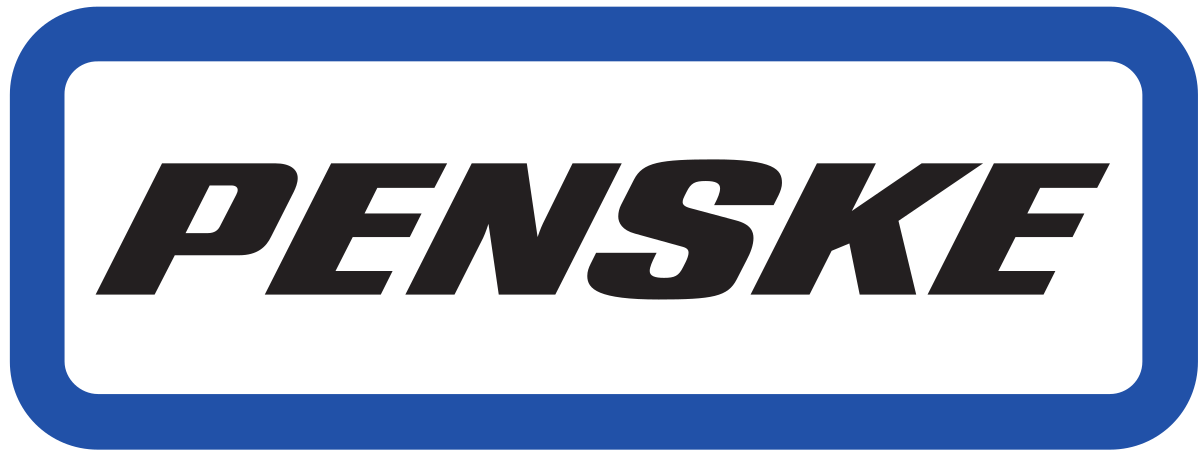 About Company:  Penske is a privately held, diversified, on-highway, transportation services company that has subsidiaries operating in a variety of industry segments, including retail automotive, truck leasing, transportation logistics and professional motorsports.Key Information presented for students:  They are currently recruiting for:SalesBuild relationships with customersContact other businessesConsulting Record and account maintenanceOperation management traineesCandidates will develop consumer and commercial customer solutions for local and national accountsManage and oversee large fleet of vehiclesGenerate business leadsReceive ongoing training and mentoring Collaborate with high energy teamFinanceMaintenance coordinators Typical day – Sales and management trainee will work in rental departmentThey will have the opportunity to work with manager,Trainees will have the opportunity to shadow different areas, will have training at corporate offices, Will usually be taking inbound phone calls,Role is client facing Penske Truck Leasing – Consumer RentalCommercial RentalContract Maintenance Full-Service LeaseAll candidates start at the management trainee position, transition to assistant rental manager then to whatever career path they wantQuestions:They are in supply chain managementThey are very inclusive They listen to associates to improve the companyInterview process/tips for potential candidates: Interview with district manager typically one person, sometimes twoUnderstand what you want and what drives youInterviewers are looking for candidates that are:Well spokenTeam playersHard workersHave a big vision for yourself within the companyUnderstand the long-term goal of the companyWhen going in for an interview be able to talk about yourselfTalk about your strengthsBuild up your experiencesRelate experiences to the role that you are going forHave an elevator pitch for the interview to make yourself stand outKnow at least the minimum amount about the company and how the current economic atmosphere is affecting the companyShow that you are investing in yourself:Reach out to recruiters using LinkedIn or other method of communicationOther:  Field Sales Manager – Holly Bartoletti			Holly.Bartoletti@Penske.comSales director – Dan Donnelly		Dan.donnelly@penske.com